          Year Group:    3                             Week beginning: 22.06.2020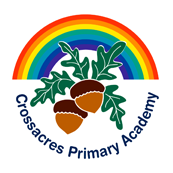 DayMaths ActivitiesTopic: FractionsEnglish ActivitiesTopic: Speech (story writing)Shared : The Jam Doughnut that ruined my lifeClass Novel: The Vanishing of Billy BuckleOther Subject ActivitiesMondayTTRS https://play.ttrockstars.com/auth/school/studentThis week, you will be finding equivalent fractions. What do you think equivalent means? What does equal? What do you think equivalent means now? Why?Use the fraction wall to help youIn Focus: 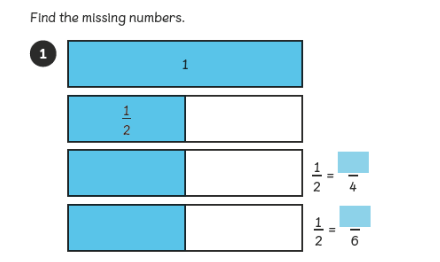 Notice how the bars are the same amount!How may you get from 2 to 4 what may you times it by? What you times the 1 by? Why? Equivalent fractions mean they are the same amount even though they look different. ½ is the same as 2/4. To change the numerator from 1 to 2 you times by 2 so then you must times the denominator by the same amount. So 2 times 2 = 4. Problem: Can I find equivalent fractions?See Worksheet 1 – You have one page today.Guided Practice: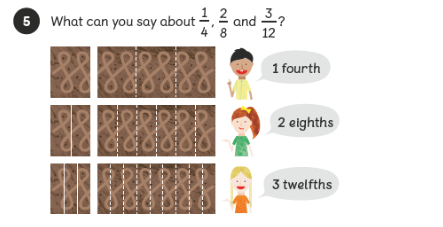 Read the pages 16-19  (See Monday reading worksheet) and answer the questions from worksheet 6.ComprehensionRead the comprehension (See Worksheet –Comprehension – 1 page)Answer the questions (See Worksheet Questions- 1 page).Remember the steps to successfully answer each question confidently. Read the textUnderline any words or phrases that I don’t understand.Discuss these words with somebody.Read each question carefully. Read the text highlighting the evidence I can use in my answer. Answer the question independently using a full sentence.Class NovelClick on the link to watch me read a story!https://www.youtube.com/watch?v=c65nyPK43OESciencePlants This week, you will still be learning about plants. Today, you will learning why bees are attracted to plants? Why do you think this is?https://www.bbc.co.uk/bitesize/topics/zy66fg8/articles/zx4ktv4Now, have a go at the pollination worksheet.TuesdayTTRS https://play.ttrockstars.com/auth/school/studentIn Focus: 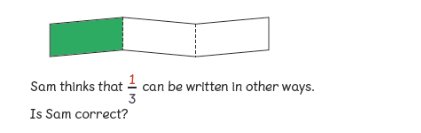 If I was to times 1 by 2 what would I get? What do I need to do now? Why?Can I times 1 by any other number? What will I need to do now? Why? Use the fraction wall to help youIf you times 1 by 2 then you get 2. You should now times 3 by 2 to get 6. So 1/3 is equivalent to 2/6. Problem: Can I find equivalent fractions?See Worksheet 2 – You have one page today.Guided Practice: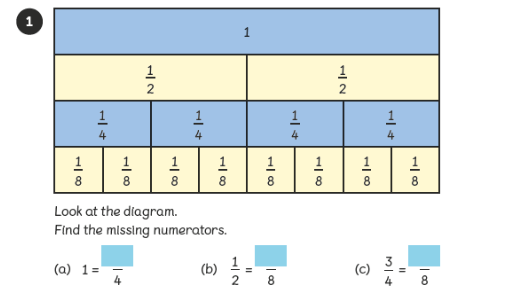 WritingThis week, we will recap speech.Why do we use speech in our writing?Can you remember the rules of speech? Speech must be punctuated correctly. https://www.bbc.co.uk/bitesize/clips/zvftsbkNow have a go at punctuating speech worksheetClass NovelClick on the link to watch me read a story!https://www.youtube.com/watch?v=0KRU51_aIBIGeographyWe are still looking at Ancient Greece. This week,we will look at rivers in . https://kids.kiddle.co/List_of_rivers_of_Greecehttps://www.mapsofworld.com/greece/greece-river-map.htmlCan you pick a river and research it?Where does it run through?How long is it?Are there any activities held on the river?Is it home to any animals?WednesdayTTRS https://play.ttrockstars.com/auth/school/studentUse the fraction wall to help youIn Focus: 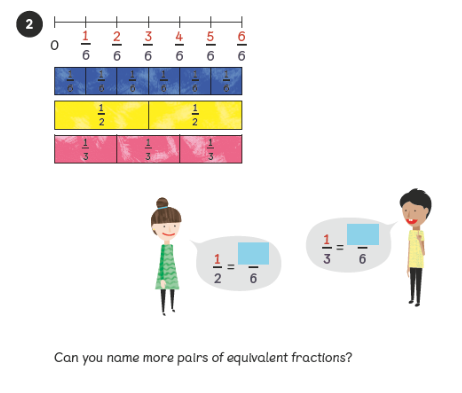 What would we times the numerator by? Why?Remember whatever you times the denominator by, you must times the numerator by the same amount. Problem: Can I find equivalent fractions?See Worksheet 3 – You have one page today.Guided Practice: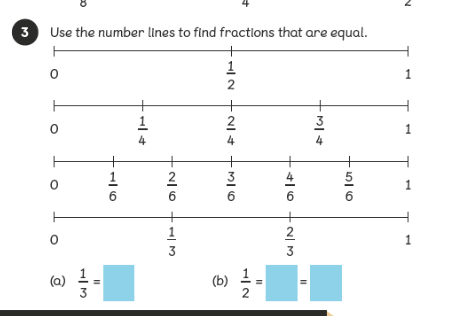 Read the pages 20-23 Wednesday read-ng worksheet) and answer the questions from worksheet 7. WritingToday, you are going to have a go at writing some speech.https://www.bbc.co.uk/bitesize/topics/zr6bxyc/articles/zhqh92pNow have a go at writing your own speech. To help:Use the said synonyms sheetUse the inverted commas sheetClass NovelClick on the link to watch me read a story!https://www.youtube.com/watch?v=Gbi9DFjLi58PSHEStaying positive is a key skill to help you remain calm, happy and healthy.Although we are currently going through a trickytime, it is important to stay positive. Complete the PSHE worksheet to help you staypositive. ThursdayTTRS https://play.ttrockstars.com/auth/school/studentIn Focus: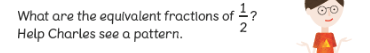 Use the fraction wall to help youRemember the rules!Problem: Can I find equivalent fractions?See Worksheet 4 – You have one page today.Guided Practice: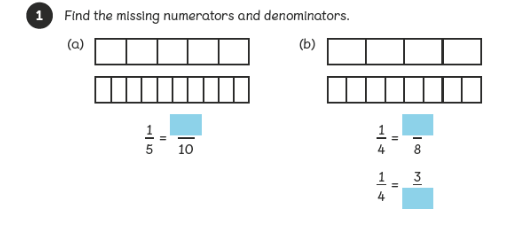 WritingToday, have a go at writing some more speech. Can you challenge yourself and use split speech?https://english.stackexchange.com/questions/421389/how-to-break-direct-speech-into-two-parts-rightNow have a go at using split speech.To help:Use the said synonyms sheetUse the inverted commas sheetClass NovelClick on the link to watch me read a story!https://www.youtube.com/watch?v=m_MEkp4sPIs PEAs well as exercising our brain, it is just importantThat you exercise your body!Take part in a Joe Wicks PE lesson!Have fun! https://www.youtube.com/watch?v=XwD23OPFnwEFridayTTRS https://play.ttrockstars.com/auth/school/studentIn Focus: 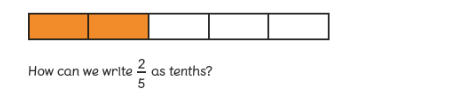 Use the fraction wall to help youHow would we get from 5 to 10? What do we need to do now? Why?Problem: Can I find equivalent fractions?See Worksheet 5 – You have one page today.Guided Practice: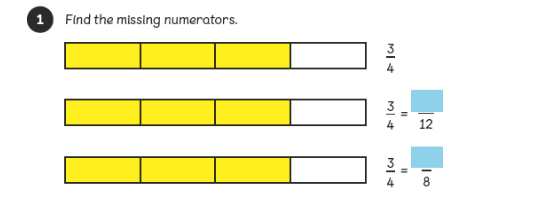 Read the pages 24-27 Friday reading worksheet) and answer the questions from worksheet 8. SPAGSpelling:Here are ten common exception words to learn how to spell. exerciseextremeexperiencefamousfavouriteFebruaryforwardforwardsfruitgrammarPunctuation:Can you punctuate the sentences correctly? Remember to think about what type of sentence it is to help you determine what punctuation it needs.See punctuate sentences worksheetGrammar:Adjectives describe a noun. They tell us what kind of something or how many. Can you identify which?https://uk.ixl.com/ela/year-3/does-the-adjective-tell-you-what-kind-or-how-manyClass NovelClick on the link to watch me read a story!https://www.youtube.com/watch?v=jiGEfuv1ZooArt/DTThis week and next you are going to design anAncient  temple. You will need to thinkabout the materials you will need and how it may aook. Use the link below to research more about Ancient temples. https://www.touropia.com/famous-greek-temples/